								Załącznik nr 1 do uchwały Nr XLVI..2022 Rady Gminy Złotów								z dnia 30 czerwca 2022 r. w sprawie nadania nazwy ulicy położonej								w miejscowości Dzierzążenko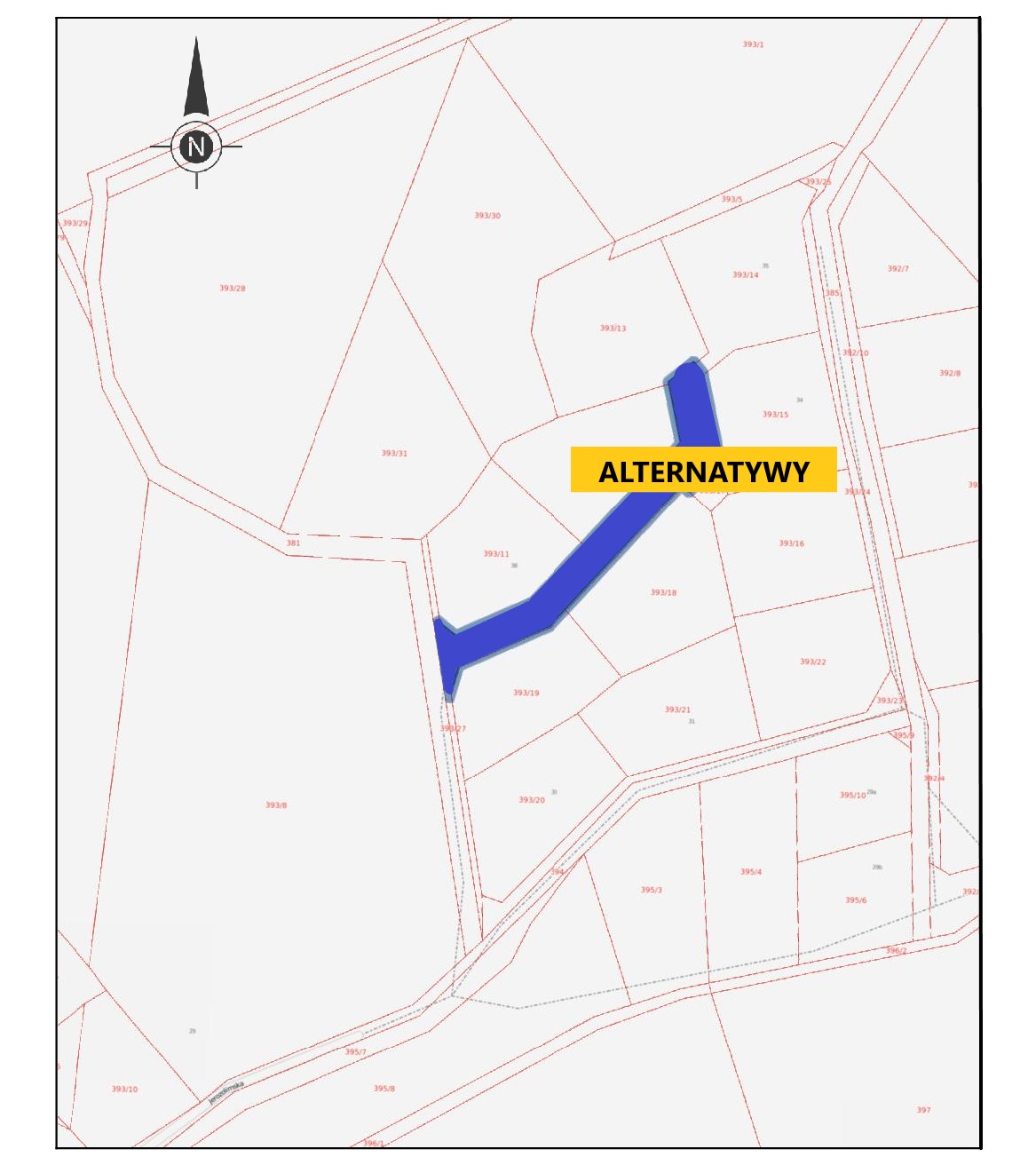 położenie ulicy zaznaczono na mapie kolorem niebieskim